ㆍ코로나 봉쇄기간 재연장: 3월 7일까지ㆍ유초등부: 당분간 매주일 12시 가족예배, 15시에 2부 활동 온라인 진행 ㆍ청소년부: 당분간 매주일 14시 자체예배, 15시에 2부 활동 온라인 진행 ㆍ사순절 시작: 재의 수요일인 2/17(수)부터 매일 사순절 40일 묵상시간을 갖습니다.ㆍ2021 SNS KOSTA EUROPE: ‘마음을 새롭게 하라’Reboot your Heart (롬12:2)        2월 26일(금)~27일(토) 19시~22시, 유튜브 검색창에 ‘코스타국제본부’ 검색 클릭ㆍ헌금: 교회구좌로 송금해 주세요.ㆍ재활치료: 신형만(Bonn)ㆍ생일축하: 임선향, 구가희, 장종순** 함께 기도합시다 ** 1)비대면 예배와 교육부서별 활동이 은혜롭게 운영되게 하소서. 2)코로나19를 속히 잠잠케 하여 주소서. 3)감염된 이들을 고쳐 주시고, 방역 위해 수고하는 이들을 지켜 주소서.4)스스로를 깊이 돌아보고, 삶의 변화가 일어나게 하소서.5)서로를 향한 관심과 사랑으로 함께 이겨내게 하소서.◆말씀일기 일정일/누가14:1-14     월/누가14:15-24    화/누가14:25-35    수/누가15:1-10목/누가15:11-32    금/누가16:1-13     토/누가16:14-31    일/누가17:1-10◆114 운동-하루(1) 한번(1) 말씀일기 & 성경 (4)장 통독(성경 200독 대행진: 186독, 1독 한정우)◈ 예배위원 안내 ◈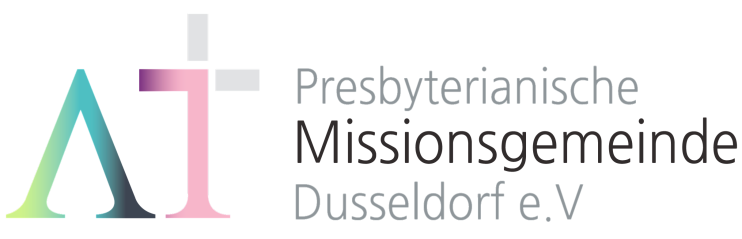   “내가 평생에 기도하리로다” (시116:2)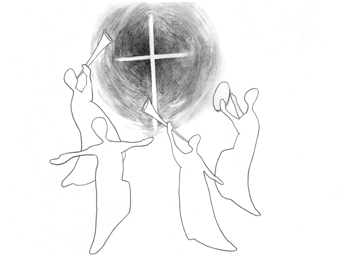 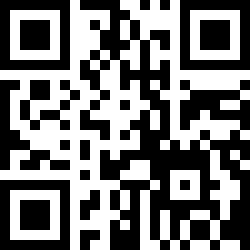 1983년 5월8일 창립     뒤셀도르프선교교회                 교회 홈페이지 duemission.de                  교회주소Alte-Landstr. 179, 40489 Düsseldorf인도: 손교훈 목사※ 표는 일어섭니다.**교회 구좌**Ev. Presbyterianische Kirchengemeinde e.V. Bank: Stadtsparkasse Düsseldorf IBAN: DE61 3005 0110 1008 4019 01◈ 손교훈 목사의 말씀일기 눅12장  ‘나의 배낭’ ◈ ‘제자단’(10장)의 동력은 ‘기도’(11장)임을 깨닫고,‘제자단’의 구체적 표시는 결국 ‘물질에 대한 태도’임을 확인하게 된다.“너의 재물이 있는 곳에 너의 마음이 있을 것이다”(34, 새번역).“Denn wo euer Schatz ist, da wird auch euer Herz sein”(34, 루터번역).“자기를 위하여 재물을 쌓아두”(21)면 안되지 하면서도먼저 하나님의 나라를 구해야지 하면서도,‘그래도 먼저 풍성했으면…’ 하는 생각을 완전히 떨쳐 버리지 못하는 나라는 인간.내 소유가 아니라, 주님의 교회가 풍성하기를 원하는 것이라고 스스로를 다독거려 보지만,아무래도 나는 다시, 하늘을 보고 들판을 봐야 할 것 같다.까마귀, 백합화, 들풀을 입히시는 하나님을 진정으로 찬양해야 한다.“소유를 팔아 구제하여 낡아지지 아니하는 배낭을 만들”(33)어야 한다.까마귀나 백합화는 결코 만들 수 없는 나의 배낭을…◈ 우리 교회가 함께 기도하며 후원 및 협력하는 곳 ◈▶스펙트럼 다민족교회    ▶라인란트 지역 외국인교회들(이광열 목사)▶'겨자씨' 모임(2세 및 2세 사역자 위해 기도 및 후원)▶NRW 평신도연합회      ▶디아코니 협력 후원▶유럽 기독교교육원: 어린이 연합 캠프, 청소년 연합 캠프(JC)▶유럽 밀알 장애인 선교회(이명선 총무)▶유럽 코스타(청년수련회)      ▶예장 유럽선교회        ▶굶주린 이웃 돕기(케냐 총게노 고아원, 스타여고, 이은용 선교사)▶장학 지원  ▶북한 선교  ▶기타 구제 사업  ▶선교관 기금 2월 14일2월 21일2월 28일3월 7일예배기도서영지서민규석혜진손재호말씀일기김학순조선형이정윤안내위원    예배부    예배부    예배부    예배부헌금위원   박종희, 백윤정   박종희, 백윤정   박종희, 백윤정   박종희, 백윤정※입례송/Eingangslied ……………… 왕이신 나의 하나님 …………..…….※예배부름/Eingangsgebet  ........………………………………………………...........................   ………다함께인도자다함께인도자다함께인도자※찬송/Gemeindelied ……….......................... 20장 .......................................※찬송/Gemeindelied ……….......................... 20장 .......................................다 함 께※신앙고백/Glaubensbekenntnis   …………………………………………..................※신앙고백/Glaubensbekenntnis   …………………………………………..................다함께성시교독/Wechselwort ………………. 교독문 67번 ……………..................성시교독/Wechselwort ………………. 교독문 67번 ……………..................다함께찬송/Gemeindelied   …………………………. 287장 ………………….…………….찬송/Gemeindelied   …………………………. 287장 ………………….…………….다함께기도/Gebet  …….................…………...................................................…………..............말씀일기/Bibeltagebuch  …………………………………………….............................찬양/Chor       .....…..................... 내가 깊은 곳에서 ..................…......기도/Gebet  …….................…………...................................................…………..............말씀일기/Bibeltagebuch  …………………………………………….............................찬양/Chor       .....…..................... 내가 깊은 곳에서 ..................…......서영지 집사김학순 집사찬   양   대성경봉독/Text zur Predigt  .……….. 요한17:1-26 …..…....………….….…성경봉독/Text zur Predigt  .……….. 요한17:1-26 …..…....………….….…인  도  자.설교/Predigt     ...….………………..... 예수의 기도V ………………………...설교/Predigt     ...….………………..... 예수의 기도V ………………………..손교훈 목사기도/Gebet     …........………………………………………………....................................찬송/Gemeindelied  ..….…..….………..…… 370장 …....….…..….…………………봉헌/Kollekte ………….....................................................................................................기도/Gebet     …........………………………………………………....................................찬송/Gemeindelied  ..….…..….………..…… 370장 …....….…..….…………………봉헌/Kollekte ………….....................................................................................................설교자다  함  께다함께교제/Bekanntmachung ……………………….......................................………….............교제/Bekanntmachung ……………………….......................................………….............다함께※주기도송/Vaterunser……………………………………………………………………………※주기도송/Vaterunser……………………………………………………………………………다함께※축도/Segen   ………………………….……………………………………………......................※축도/Segen   ………………………….……………………………………………......................손교훈 목사